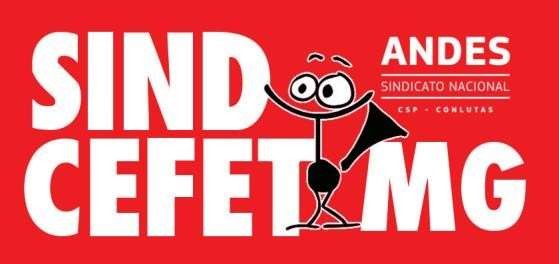 FICHA DE FILIAÇÃONome: ______________________________________________________ Matrícula: ____________________________Coordenação/Departamento: ___________________________________________ Unidade/Campus: _______________Data da efetivação: ______________________ Carreira:          EBTT             Magistério Superior          AposentadoEndereço:________________________________________________________ nº: _________ Complemento:________Bairro: ________________________________ Cidade:_____________________________ CEP: __________________Tel Celular: ___________________ Tel Comercial: _________________E-mail: ________________________________C.I: ________________________ CPF: _________________________ Data de nascimento: ___________________AUTORIZAÇÃOEu, professor(a) do Centro Federal de Educação Tecnológica de Minas Gerais, autorizo desconto mensal em meu contracheque/conta corrente ou poupança, a partir de hoje, a favor do SINDCEFET-MG, de 1% sobre Vencimento Básico + RT nos meses de janeiro a novembro e 2% sobre Vencimento Básico + RT no mês de dezembro, sendo 1% a título de contribuição financeira anual.Belo Horizonte, ______ de _____________________ de _____________________________________________________________Assintaura________________________________________________________________________________________________Sindicato dos Docentes do Centro Federal de Educação Tecnológica de Minas Gerais – SINDCEFET-MG Rua Cap. José Carlos Vaz de Melo, 351, casa/térreo – Nova Suíça – Belo Horizonte/MG – CEP: 30.421-157.(31) 3643-3555 – http://www.sindcefetmg.org.br - sindcefetmg@sindcefetmg.org.br________________________________________________________________________________________________Homologação da filiaçãoData: _____________________________________________________________Presidente do SINDCEFET-MGHomologação da desfiliaçãoData: _____________________________________________________________Presidente do SINDCEFET-MG